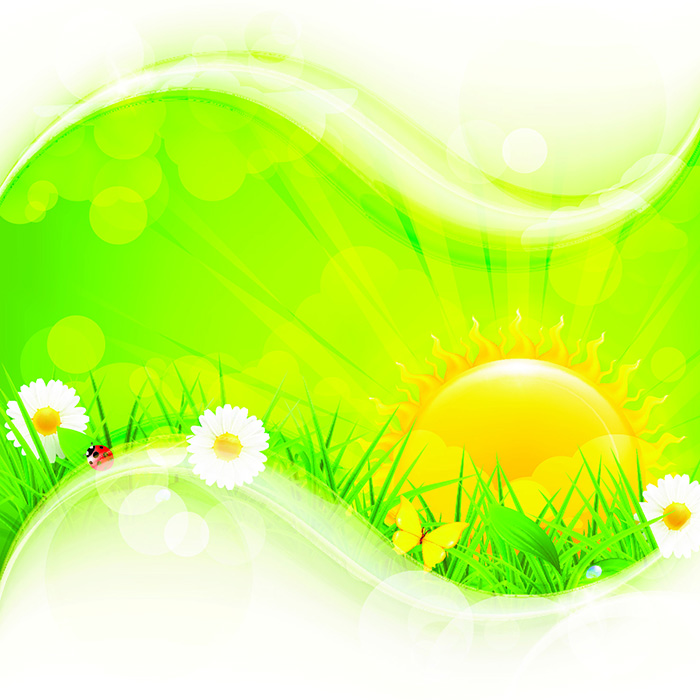 ЭКОЛОГИЧЕСКИЙ ПАСПОРТ ДОУДЕТСКИЙ САД № 3 «Карапуз»(ул.Калицова, 79 « А»)г.Дигора.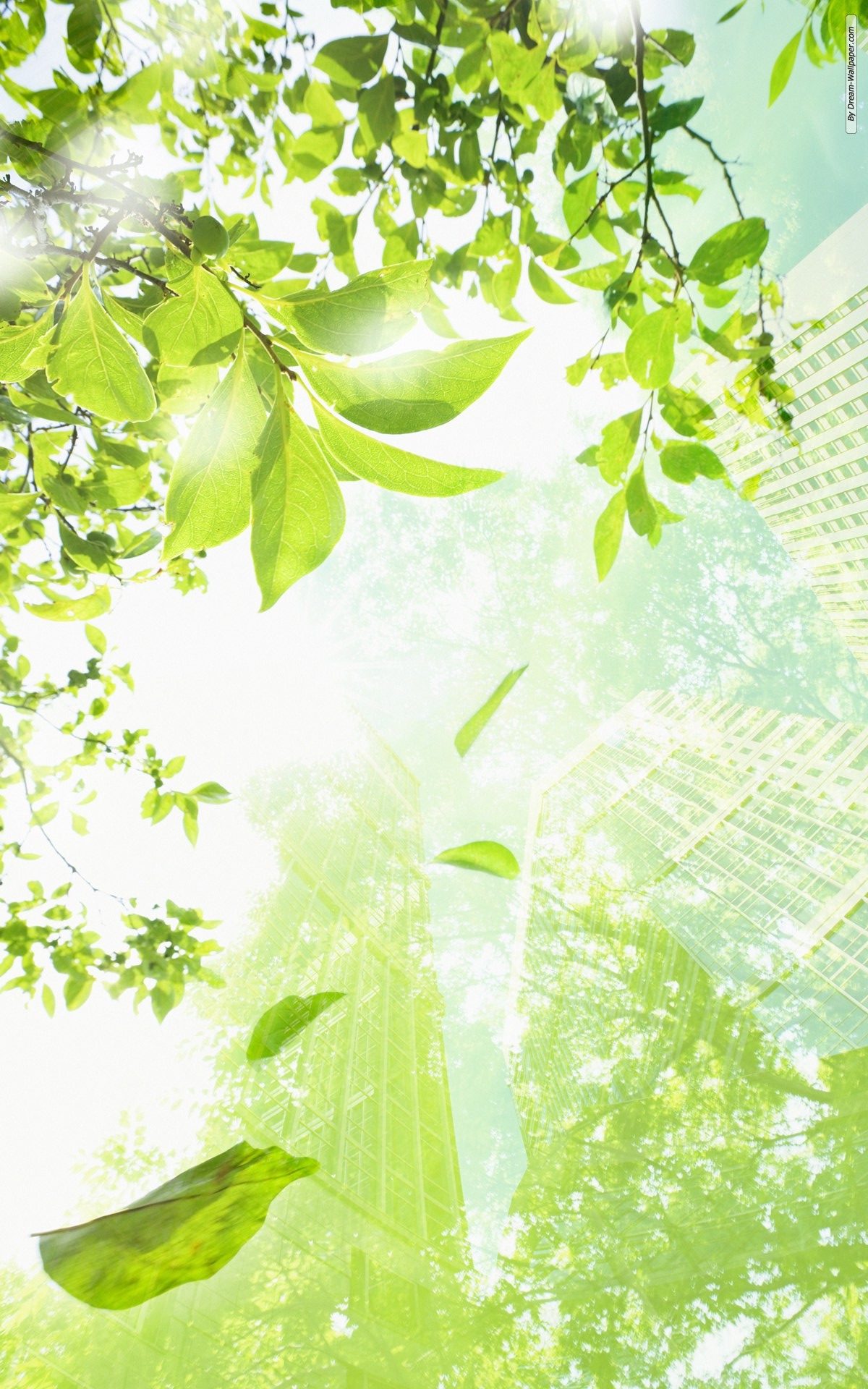                  ЭКОЛОГИЧЕСКИЙ ПАСПОРТ ДОУДЕТСКИЙ САД № 3 «Карапуз» г.ДигораВведение.     Большое значение для организации в дошкольном учреждении работы по экологическому образованию имеет оценка, прогнозирование и учет состояния окружающей среды. В настоящее время многие дошкольные учреждения находятся в неблагоприятных экологических условиях, территории на которых они расположены, слабо озеленены и в большей степени подвержены загрязнению воздуха, в связи с высокими автотранспортными нагрузками, а так же выбросами промышленных предприятий. Эти и многие другие факторы имеют огромное влияние на здоровье детей.Целью создания экологического паспорта стало желание узнать, какие факторы окружающей среды детского сада воздействуют на современного дошкольника.Местонахождение дошкольного учреждения: РСО-Алания,  город Дигора,  ул. Калицова, 79 «А».Общее количество детей посещающих детский сад – 94.Общее количество персонала – 32.Количество групп – 6, 2 – первые младшие группы, 1 – 2 младшая группа, 1 – средняя группа, 1- старшая группа,   1 - подготовительная группа.ЗАДАЧИ СОСТАВЛЕНИЯ ЭКОЛОГИЧЕСКОГО ПАСПОРТАОценить готовность ДОУ к работе по проблеме           экологического образования.Дать оценку экологического состояния района, на территории            которого расположено ДОУ.Оценить состояние территории ДОУ и прилегающей            территории.Составить перспективу развития экологического образования            в ДОУ.Создать благоприятные условия для здоровья детей,           посещающих ДОУ.Привлечь внимание родителей к проблеме экологического            воспитания.Установить более тесные связи с организациями по            экологическому воспитанию.ЭКОЛОГИЧЕСКАЯ СИТУАЦИЯ1.1 Район, в котором расположено ДОУ № 3, характеризуется недостаточно благоприятной экологической обстановкой. Мы находимся на на окраине г.Дигора, Дигорского района, РСО-Алания. Район- сельско- хозяйственного значенияПлощадь ОЭЗ –  кв.м.Полностью освоить территорию планируется до 2025 года.Уже работают• зерносушилкиСостояние здоровья детей ДОУ.     По медицинским показателям состояние здоровья у воспитанников детского сада в целом удовлетворительное. Основное распространение имеют сезонные заболевания, такие как ОРЗ и ОРВИ.Характеристика непосредственного окружения                                  детского сада.      ДОУ расположен в жилом секторе города, в ближайшем окружении  школы № 3, подъездные дороги к жилым домам и к детскому саду, автомобильная трасса Владикавказ- Чикола с одной стороны и с другой – автомобильная трасса  Владикавказ – Дур-Дур.По выбросам газов в атмосферу – стоянки у подъездов домов, особенно в зимний период, когда водители разогревают моторы своих машин.По периметру ограждения детского учреждения с наружной стороны проходит санитарная зона в виде зеленого газона и лиственных деревьев, а так же полоса лиственных деревьев с внутренней стороны.        В ближайшем окружении ДОУ находятся жилые дома, если рассматривать их с позиции видеоэкологии, то рядом с домами много растений, неплохая цветовая гамма летом.     Вывод: В связи с тем, что сложившаяся экологическая обстановка в целом по городу неблагоприятная (особенно в зимний период) следует уделять больше внимания оздоровлению детей и учить этому родителей. На территории детского сада необходимо высадить саженцы новых деревьев.Характеристика территории дошкольного учреждения.2.1. Общие данные.Детский сад находится в приспособленном здании  с 1990 года. Год постройки здания 1960. Общая площадь территории детского сада – 0,7312 га.Общая площадь здания – 1843,8 кв. м.Площадь хозяйственной территории – 0,4956 га.Площадь озеленения с травяным покрытием –0,2356 га.     Территория учреждения сформирована в соответствии с картосхемой, где есть  игровые площадки для каждой группы с отдельным входом.  Площадки оборудованы верандами для прогулок в ненастную погоду частично, а также игровым оборудованием, выполненным из экологически чистого материала, но недостаточно укомплектованы.  На каждом участке имеются небольшие цветочные клумбы, оживляющие и украшающие не только общий, но и индивидуальный ландшафт каждого участка. Растущие на территории детского сада деревья создают благоприятный микроклимат для прогулки детей в летний период года. При оформлении участка зелёными посадками учитывалось сохранение светового режима, поэтому в центральной части высажены деревья лиственных пород. Но за последние несколько лет, удалены с участков старые аварийно - опасные деревья, поэтому требуется насаждение молодых саженцев.Вся территория детского сада огорожена забором высотой 1,5 метра. В тёмное время года близлежащая к зданию территория освещена лампами.В ДОУ имеется поливочный шланг, что позволяет использовать его для полива растений. При сухой и жаркой погоде проводится полив территории 2 раза в день.Ежегодно, весной, на игровых площадках проводится полная смена песка. Вновь завозимый песок соответствует гигиеническим нормативам по паразитическим, микробиологическим, санитарно-химическим, радиологическим показателям.Территория ДОУ засажена зелёными насаждениями. Возраст деревьев колеблется от 3 до 60 лет. Во избежание травм среди детей низкорастущие сучки и ветки удалены до безопасного расстояния.Растительный и животный мир, почвенный покров.   Схема посадок видового состава деревьев, кустарников, цветов на территории участка детского сада выполнена с учетом программных требований по экологическому воспитанию детей. Присутствие на участке различных жизненных форм растений дает воспитателям возможность проводить на открытом воздухе разнообразные экологические занятия. Видовой состав деревьев: акация, береза, рябина обыкновенная, клен, сосна. Фруктовые деревья: яблони, груши, сливы, вишня. Кустарники: сирень обыкновенная, Культурные травянистые растения присутствуют в оформлении клумб, рабаток, газонов.  На оставшейся территории произрастают дикорастущие виды трав: пырей ползучий, ромашка, крапива двудомная, ромашка пахучая, полынь обыкновенная, подорожник, одуванчик лекарственный, лебеда раскидистая, пастушья сумка, лапчатка гусиная, клевер луговой и др.  Перечень трав и растений не полный, требует дополнительного изучения.Животный мир.Животный мир на территории детского сада в разное время года представлен самыми разнообразными обитателями. Самое благоприятное время для изучения местной фауны – весна, лето, осень, где дети имеют возможность вести наблюдение за самыми разнообразными ее представителями: бабочками, жуками, пчёлами, шмелями, осами, муравьями, пауками, божьими коровками, стрекозами, мухами, комарами. Разнообразен в летнее время и мир пернатых: грачи, скворцы, вороны, сороки, голуби, синицы, стрижи, ласточки, трясогузки, щеглы. Некоторые виды птиц выводят потомство в искусственных домиках. Для изучения пернатых в зимнее время на участке вывешиваются кормушки самых разнообразных конструкций. Ежедневно в кормушки насыпается корм, которым лакомятся зимующие птицы: воробьи, синицы, голуби, снегири, дятлы.Территорию детского сада посещают кошки из близлежащих домов. Перечень животных не полный и требует дополнительных исследований.    Почва.Благоприятному росту и здоровому виду растений способствуют натуральные супесчаные и суглинистые почвы. Опадающая и перегнивающая листва является натуральным естественным удобрением. Для игровых целей на участки завозится экологически чистый песок. Территория, где ежедневно гуляют дети, имеет плотный грунт и травяное покрытие.Участки для прогулки, где дети ежедневно гуляют, частично засыпаны песком. Там, где разбиты клумбы, рабатки, газоны, овощные грядки почва мягкая, рыхлая. Для улучшения структуры и плодородности почвы к основному естественному составу добавляется привозной торф, песок, так же перегной листьев, сорной травы.Зонирование территории.В зависимости от использования вся территория детского сада разделена на зоны. Для успешного экологического развития детей воссоздан уголок нетронутой природы, где растут деревья и растения лесов средней полосы. Здесь воссоздан естественный биологический ритм жизни растений и насекомых. Травы на участке сохраняются до полного вызревания, экологическую чистоту почвенного покрова помогают сохранять различные виды жуков и муравьев. Чтобы не нарушать экологического равновесия, на участке проложена экологическая тропа, откуда дети могут наблюдать за природой в ее естественном виде. На территории есть зона, где дети с помощью взрослых могут посадить цветочные или овощные растения, ухаживать за ними в период вегетации, цветения, созревания.   Территория детского сада закрытая, в вечернее время вход на территорию запрещён.Загрязнение территории.Запыленность территории высокая, так как автодороги являются центральной и детский сад отделен рядом деревьев, возможно попадание вредных веществ (твердых и газообразных). Забор пропускает пыль, снег, шум. Ветровой режим неблагоприятный, так как участок со всех сторон окружен невысокими зданиями и небольшим количеством деревьев, которые могут смягчить порывы ветра. Территория посещается легковыми машинами и грузовиками, привозящими продукты. Участок в целом чистый. Ежедневно уборку территории утром за 1-2 часа до прихода детей и по мере загрязнения проводит штатный дворник. В хозяйственной зоне оборудована площадка для сбора мусора на расстоянии 25м  от здания и установлен контейнер с крышкой, очистку которых производят коммунальные службы ежемесячно.Оформление помещения3.1. Характеристика зданий и помещений.ДОУ представляет собой трехэтажное здание , общей площадью – 1843,8КВ. М.Для строительства использованы: кирпич, бетон, дерево, стеклопакеты,  кафельная плитка, стальные трубы, известь, шпатлёвка, песок, цемент.Помещения ДОУ: 6 групп, методический кабинет, медицинский кабинет, кухня с кладовой. В помещениях групп существует разделение на зоны: выделены зоны по 5 направлениям (физическое развитие, художественно-эстетическое, познавательно-речевое, социально-коммуникативное, познавательное), имеется зона уголка природы, отдельные спальни. В группах имеется уголки экспериментирования, которые оборудованы всем необходимым материалом для проведения элементарных экспериментов, опытов по ознакомлению с объектами живой и не живой природы. В опытнической зоне располагаются различные материалы: ракушки, камни, семена, кора, листья различных растений, дидактические пособия. Созданы различные коллекции (камней, лекарственных растений, бумаги, ткани, насекомых, ракушек и др.). имеются рисунки с животными и птицами, проживающими в нашем крае, а также – с правилами поведения в природе, различные плакаты на экологическую тему, которые позволяют знакомить детей с временами года и дарами леса, сада, огорода. Имеются различные энциклопедии, разнообразный дидактический материал и многое другое.В старшей группе имеются гербарии, коллекции (камней, разных видов древесины, бумаги и др.), книги, энциклопедии и альбомы природоведческого содержания, макеты разных природных зон. В каждой группе имеются уголки природы, оснащенные комнатными растениями в соответствии с возрастом, характерные для различных времен года, природных зон и экологических систем. Наиболее распространенные растения групп: хлорофитум, бальзамин, бегонии, герань, традесканции, фиалки, фикус, алоэ, каланхоэ, аспарагус, лилия, аспидистра. Уголки природы оснащены специальным оборудованием для выполнения трудовых поручений (фартучки и оборудование по уходу за растениями). Предусмотрен материал для самостоятельных зарисовок детьми результатов опытов.В каждой группе оформлен календарь погоды в соответствии с возрастом детей. Имеются альбомы времен года, дидактические игры и пособия, работы детей по результатам наблюдений, сезонные выставки.В коридорах ДОУ расположены информационный уголок для родителей, визитная карточка детского сада, различные стенды. В коридорах ДОУ функционируют сменные выставки детского творчества. В оформлении групповых помещений и коридоров используются рисунки и поделки детей, фотографии с природой родного края, живые растения. При оформлении внутренних помещений использованы водоэмульсионная краска, масляная краска, синтетические ковры.3.2. Для оформления коридоров используются водоэмульсионная краска, побелка, обои; в группах – масляная краска, водоэмульсионная краска; в туалетах – плитка, покраска. Полы в группах, спальнях, коридорах покрыты линолеумом; в туалетах – плиточные. Живые цветы украшают группы, спальни.В групповых комнатах размещены уголки природы, « мини - огороды на окне », экологические мини-лаборатории, дидактические игры, библиотечки, альбомы по временам года ,природный материал, муляжи овощей и фруктов и т.д. Каждый педагог придаёт своему уголку неповторимость и своеобразие. Минимальный состав уголка природы в каждой группе включает комнатные растения, подобранные в соответствии с возрастом детей. Педагоги по мере возможности обновляют уголки природы, вместе с детьми систематически ведут наблюдения и результаты фиксируют в рисунках, поделках, ведут записи детских сочинений, рассказов об увиденном. В любой сезон в уголке природы для ребят найдётся дело.  Во время утреннего дежурства в уголке природы дети не только ухаживают за растениями, но и наблюдают за ними.  В процессе наблюдений за растениями дети учатся различать виды растений; замечают изменения в развитии растений: семечко набухло, появился первый росток, первый листок, обращают внимание на красоту цветов и листьев, наблюдают за их ростом, цветением, учатся правилам ухода.Комнатные растения:  бегонии,  сансевьера, плющ,  виноград комнатный, зефирантес, папоротник, аспидистра др. Чаше всего встречаются  сансевьера,  виды бегонии.При оформлении групп мы стараемся реализовать теоретические разработки видеоэкологии, так как среда и ее состояние – это не менее важный фактор, влияющий на здоровье детей.Цветовое насыщение групповой комнаты стараемся подбирать в соответствии с «Концепцией цветового сопровождения в дошкольной педагогике», главная идея которой состоит в том, что посредством определенных цветов можно содействовать развитию ребенка. Правильно подобранный цвет способен снять зрительное утомление, влияет на настроение, активность, физическое состояние ребенка и т.д.                  При побелке групповых комнат используем белый цвет, сочетание желтого и зеленого, голубой, бежевый, персиковый.В оформлении групповых помещений и коридоров используются рисунки детей, фотографии природы родного края, живые растения, картины и т.д.Влияние ДОУ на окружающую среду.   Коллектив учреждения старается, чтобы не только дети, но и взрослые были экологически грамотными. Администрация учреждения следит за экономией электроэнергии и воды, а также сохранности оборудования.Детальный анализ воды и электроэнергии дал возможность сократить их потребление. В ДОУ разработана программа по энергосбережению и повышению энергетической эффективности работы учреждения. Также специалистами ДОУ ведется водохозяйственный балансовый расчет водопотребления и водоотведения за каждый год.4.1. Использование водыВодоснабжение осуществляется от наружных городских сетей. В здании есть холодная и горячая вода.Все водопроводные краны работают исправно. За исправностью работы водопроводных кранов, санузлов следит заместитель заведующей по хозяйственной части. В случае поломки осуществляется ремонт.Вода используется для приготовления пищи, питьевого режима, мытья посуды и игрушек, рук и лица, уборки групповых комнат, служебных помещений и коридоров, стирки белья. В теплый период года потребление воды увеличивается в связи с поливом огорода, цветников и участков.Загрязнённая вода уходит в канализационные стоки, затем на очистные сооружения.4.2. Использование электроэнергии.Энергия поступает из энергосбыта.В ДОУ используются лампы накаливания, лампы дневного света, прожектора для уличного освещения. Коллектив следит за экономией электроэнергии в течение всего дня.Отопление.В ДОУ существует централизованное отопление. В помещениях установлены радиаторы. В ДОУ вставлены пластиковые окна. Температурный режим удерживается путём кратковременного и долговременного, сквозного проветривания (во время отсутствия детей).Отходы.Отходы в ДОУ делятся на 3 вида:•	пищевые•	хозяйственные•	строительные (обрезки досок, строительный мусор во время ремонта).Строительные, упаковочные и хозяйственные отходы увозятся мусороуборочной машиной. За вывоз мусора отвечает «ЭкоПром». Некоторые виды бросового материала частично идут на поделки, оформление помещений, изготовление оборудования.В летние месяцы увеличивается количество отходов строительного материала, поскольку осуществляются ремонтные работы.Бытовые химические вещества.В ДОУ используются моющие, чистящие и дезинфицирующие средствадля уборки помещений (хозяйственное мыло);мытья окон, стёкол (хозяйственное мыло);мытья посуды ("Фери", "Капля", «Сорти");чистки сантехники: раковин, унитазов ("Пемолюкс", «Пемоксоль»)мытья рук (туалетное мыло)уничтожения насекомых и грызунов (по мере необходимости). Обработку проводит отдел дезинфекции;стирки белья (стиральные порошки, хозяйственное мыло, кальцинированная сода, отбеливающие средства).Определён порядок хранения этих веществ. Средства, предназначенные для чистки туалета – хранятся в туалетной комнате, для мытья посуды – в отдельных подсобных помещениях. Ответственность за хранение этих веществ возложена на помощников воспитателей и воспитателей групп, на медработника и зам. заведующей по хозяйственной части.Средства для борьбы с грызунами выдаются строго по назначению, помещения обрабатываются в отсутствие детей.Санитарно-гигиеническая обработка помещений Учреждения осуществляется с использованием кальцинированной соды и хлорсодержащим дезинфицирующим средством «Жавелион». В группах и других помещениях имеются памятки по использованию данного средства. Ежегодно в Учреждении издается приказ о назначении ответственного специалиста за дезинфицирующие средства. Также используются стиральные и моющие порошки, туалетное мыло для рук; «Пемолюкс», «Пемоксоль» - для чистки сантехники (раковин, унитазов). Дезинфекция помещений, борьба с грызунами и тараканами производится районной СЭС на договорной основе.ПРОФЕССИОНАЛЬНАЯ                              И МЕТОДИЧЕСКАЯ ПОДГОТОВКА5.1. ПРОГРАММЫ И МЕТОДИКИДОУ работает по основной образовательной программе . Экологическое образование проводится по программе  «Наш дом - природа» Н.А.Рыжовой, «Юный эколог» С.Н. Николаевой, «Мы» Н.Н. Кондратьевой. Благодаря этим программам у детей формируется начальная экологическая культура: это правильное отношение ребенка к окружающей его природе, к себе, к другим людям, как части природы, к вещам и материалам природного происхождения.Литература подразделена на 3 раздела: методическая литература, литература для детей, литература для родителей.Так же в ДОУ имеются таблицы по экологическому образованию детей.Методическая литература1. Волосникова Т. В. Основы экологического воспитания дошкольников // Дошкольная педагогика. - 2005.№ 6.2. Воронкевич О. А. Добро пожаловать в экологию! Часть 1. Перспективный план работы по формированию экологической культуры у детей младшего и среднего дошкольного возраста.- СПб., 2004.3. Воронкевич О. А. Добро пожаловать в экологию! Часть 2. Перспективный план работы по формированию экологической культуры у детей старшего дошкольного возраста.- СПб., 2004. 4. Воронкевич О. А. Добро пожаловать в экологию! / Современная технология экологического образования дошкольников / Дошкольная педагогика. - 2006. - №3.5. Горбунова Г. А. Развитие экологической культуры дошкольников / Дошкольная педагогика. - 2006. – №6.6. Детство: Программа развития и воспитания детей в детском саду / В. И. Логинова, т. И. Бабаева, Н. А. Ноткина и др.; под ред. Т. И. Бабаевой, 3. А. Михайловой, Л. М. Гурович. - СПб., 2004.7. Кондратьева Н. Н. и др. «Мы». Программа экологического образования детей. - СПб., 2004.8. Корзун А., Кишко С Экологическое воспитание средствами ТРИЗ-педагогики // Ребенок в детском саду. - 2006. - № 3.9. Куликовская И.Э Детское экспериментирование. М., 200510. Николаева С.Н. Место игры в экологическом воспитании дошкольников. М.: Новая школа, 199611. Николаева СН. Эколог в детском саду. М, 2003.12. Плешаков А.Л. Мир вокруг нас. М., 200013. Маневцова Лl. М. Ребенок познает мир природы / Дошкольное воспитание. - 2004. - № 8.14. Мир природы и ребенок. Методика экологического воспитания дошкольников / Под ред. Маневцовой Л. М., Саморуковой П. Г. - СПб., 2003.15. Хабарова Т. В., Шафигуллина Н. В. Планирование занятий по экологии и педагогическая диагностика экологической воспитанности дошкольников. Методическое пособие для педагогов.- СПб.: ООО «ИЗДАТЕЛЬСТВО «ДЕТСТВО-ПРЕСС», 2010.Примечание. Список литературы дан не полныйЛитература для детей.1. Бианки В. Голубые лягушки.2. Бианки. Лесная газета. (цикл)3. Бианки В. Неизвестный цветок.4. Биссет Д. Лягушка в зеркале.5. Бутман И. Прогулка по лесу.6. Воронкова Л. Огонек и пчела.7. Драгунский В. Он живой и светится.8. Загадки о природе.9. Козлов С. Большое спасибо. Такое дерево.10. Мамин-Сибиряк. Д. Сказка про козявочку.11. Павлова Н. Весна. Желтый, белый, лиловый. Земляничка.12. Платонов А. Золотые ключики.13. Пришвин. Рассказы.14. Пляцковский М. Ежик, которого можно погладить.15. Романова Н. Подземный путешественник.16. Русские народные песенки, потешки, небылицы, скороговорки.17. Скребицкий Г. Счастливый жучок.18. Скребицкий Г. Весна.19. Сладков Н. Вороний сигнал. Сушеные камни.20. Сладков Н. Еловая каша. Ручей. Весенние радости.21. Сладков Н Без слов. На чужих крыльях. Скворцы-молодцы.22. Сладков. Вежливая галка. Рання птичка. Незваные гости. Гнездо.23. Соколов- Микитов И. Улетают журавли. Листопадничек. В берлоге.24. Чарушин Е. На нашем дворе. Волчишко.25. Шим Э. Солнечная капля. Ручей.Примечание. Список детской литературы дан неполный.Литература для родителей.1. Закон РФ «Об охране окружающей и природной среды»- М., 19912. Левитман М.Х. Экология- предмет: интересно или нет?. Спб, 19983. Петров В.В. Жизнь леса и человек. –М, 19854. Петров В.В. Растительный мир нашей Родины. –М, 19815. Экология России. Хрестоматия. Состав. Кузнецов В.Н.-М., 19966. Красная Книга Республика Тыва / Растения ; Новосибирск, Издательство СО РАН Филиал «ГЕО», 20027. Красная Книга Республика Тыва / Животные ; Новосибирск, Издательство СО РАН Филиал «ГЕО», 20028. Советска Тува Издательство «Планета», Москва, 19849. Я познаю мир : Дет. Энцикл.: Растения/ сост. Л.А. Багрова; М.: ТКО «АСТ», 1996.10. Я познаю мир : Дет. Энцикл.:Животные / сост. П.Р. Ляков; М.: ТКО «АСТ», 1996.5.2. ОСНОВНЫЕ НАПРАВЛЕНИЯ РАБОТЫОдним из направлений работы нашего ДОУ,  является экологическое воспитание.Проводятся экологические праздники, природоохранные акции, организуются конкурсы, выставки. Дети дежурят в уголках природы, ухаживают за растениями, летом занимаются цветниками, огородом, зимой подкармливают птиц.Также в детском саду проходят природоохранные акции «Берегите природу», «Покормите птиц зимой» и др., конкурсы поделок «Вместо елочки – букет!» «Что нам Осень принесла» и т.д., праздники «Осень в гостях у ребят», «День Земли», показано много экологических сказок.ДИДАКТИЧЕСКИЕ МАТЕРИАЛЫВ каждой группе имеются природные уголки, в старших группах оформлены мини-музеи. Каждый год пополняется список дидактических игр. Кроме подборки игр имеется много игрушек природоведческого характера. Собраны коллекции (бумага, ткани, полезных ископаемых, ракушек и др.). Подобрана картотека экологических игр.Дидактические  материалы:Экологические игры:«С какого дерева листок»«Лишний предмет»«Грибы, овощи, фрукты»«Что, где растет»«Что в корзину соберем»«Зоопарк» «Птицы в природе»«Вершки - корешки»«Времена года»«Живая и неживая природа» и др.Лото:«Где что растет»«Что за птица»«какое время года»«Магазин «Семена»«Вершки и корешки»«Зоологическое лото»Экологические кубики.Аудиозаписи: «Голоса птиц», «Шумы природы», презентации «Природа нашего края», «Животный мир», «Наши друзья», «Как ухаживать за рыбками».Серия «Мир в картинках»:Морские обитатели. – М.Мозаика – Синтез, 2005.Ягоды садовые. - М.Мозаика – Синтез, 2005.Домашние животные. - М.Мозаика – Синтез, 2006.Домашние птицы. - М.Мозаика – Синтез, 2006.Животные – домашние питомцы. - М.Мозаика – Синтез, 2006.Животные жарких стран - М.Мозаика – Синтез, 2006.Животные средней полосы. - М.Мозаика – Синтез, 2006.Насекомые. - М.Мозаика – Синтез, 2006.Деревья и листья. - М.Мозаика – Синтез, 2006.Овощи. - М.Мозаика – Синтез, 2006.Фрукты. - М.Мозаика – Синтез, 2006.Цветы. - М.Мозаика – Синтез, 2006.Ягоды лесные. - М.Мозаика – Синтез, 2006.Зима. -  М.Мозаика – Синтез, 2006.Осень. - М.Мозаика – Синтез, 2006.Весна. -  М.Мозаика – Синтез, 2006.Лето. - М.Мозаика – Синтез, 2006.Алгоритмы, модели.- уход за комнатными растениями- описание дерева- описание растения- составление рассказа о растении- алгоритм работы в уголке природы- строение растения.Картотеки игр, наблюдений, опытов. Консультации для родителей и педагогов.В детском саду создана обширная методическая база по экологизации образовательного процесса ДОУ.В дошкольном образовательном учреждении создана творческая группа, в состав которой входит старший воспитатель, творческие педагоги. Творческая группа по организации учебно-опытного участка впервые была создана с целью организации экологической развивающей среды в ДОУ и создания учебно-опытного участка.Педагогами подбирается теоретический и наглядный материал по организации зеленой зоны в помещении детского сада и создание учебно-опытного участка на территории ДОУ.С целью изучения опыта работы дошкольных учреждений г.Липецка и повышения квалификации педагоги ДОУ посещают методические объединения города.Педагоги регулярно посещают все выставки в городе, закупают саженцы, рассаду цветочных культур для летнего озеленения.Родители являются полноправными участниками и помощниками всей организуемой работы. Педагоги ДОУ смогли заинтересовать и увлечь их.В группах имеется наглядная агитация по данной тематике, фотовыставки, папки-передвижки.Доброй традицией стало проведение субботников по благоустройству территории детского сада совместно с родителями детей. Во время субботников производится посадка деревьев с целью озеленения территории и создания шумо - и пыле-защитного барьера.РАБОТА С РОДИТЕЛЯМИРодители являются активными участниками всех мероприятий проводимых в нашем детском саду: экологических акций, проектов, экскурсий на природе, развлечений, викторин. С их помощью в каждой группе организованы уголки природы, приобретены дидактические игры и детская литература экологического содержания, комнатные растения.ВЫВОДЫ И РЕКОМЕНДАЦИИВ связи с тем, что сложившаяся экологическая обстановка в поселке не очень благоприятная, следует уделять больше внимания оздоровлению детей и учить этому родителей.Необходимо чаще проводить прогулки в парки, в лес. Следует знакомить родителей с экологической обстановкой в городе, поселке и проводить разъяснительную работу по оздоровлению детей и соблюдению условий в семье для воспитания здорового образа жизни. Заинтересовать родителей в проведении работ по благоустройству территории детского сада.БЛАГОУСТРОЙСТВО И ИСПОЛЬЗОВАНИЕ ТЕРРИТОРИИ ДОУ* Дополнить территорию детского сада зелеными насаждениями.* Увеличить количество клумб на территории ДОУ и следить за ними.* Дополнительно изучить состав растений и насекомых, разработать варианты их использования для занятий с детьми.* Посадить хвойные породы деревьев.* Разнообразить состав лекарственных растений на огороде.* Регулярно проводить прогулки с детьми. Следить за состоянием песка в песочницах.* Во время зимних холодов установить кормушки для птиц.ПРОФЕССИОНАЛЬНАЯ И МЕТОДИЧЕСКАЯ БАЗАУчаствовать в методических объединениях по экологическому воспитанию, расширить связи с организациями, занимающимися вопросами экологии.Привлекать родителей к работе по благоустройству территории ДОУ.Пополнять группы литературой по экологическому воспитанию, приобретать и изготавливать дидактические игры. Оформить паспорта на комнатные растения, находящиеся в группах.Примечание:  Паспорт составлен в апреле 2016г.